Material 11 – El peso de los animales¿Qué animales puedes ver? Escribe sus nombres. Completa en dos de los animales su peso. Ordena los animales por su peso, desde el más liviano hasta el más pesado.400-700 g500-800 kg120-200 mg55-90 kg_______________200-300 kg500 g2,5-4 kg____________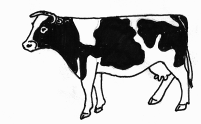 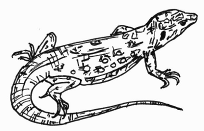 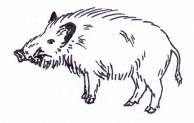 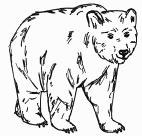 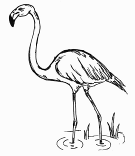 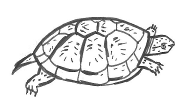 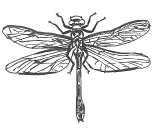 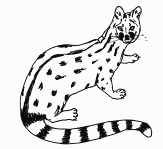 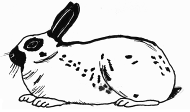 